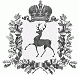  АДМИНИСТРАЦИЯ  БОЛЬШЕУСТИНСКОГО СЕЛЬСОВЕТА ШАРАНГСКОГО  МУНИЦИПАЛЬНОГО РАЙОНА НИЖЕГОРОДСКОЙ ОБЛАСТИРАСПОРЯЖЕНИЕ 03.10.2019			№ 4О выделении денег изрезервного фонда администрации Большеустинского сельсовета       В соответствии с Порядком использования бюджетных ассигнований резервного фонда Администрации Большеустинского сельсовета, утвержденным постановлением Администрации Большеустинского сельсовета от 01.06.2009 г. № 19 в целях финансового обеспечения непредвиденных расходов, не предусмотренных решением сельского совета Большеустинского сельсовета № 16 от 17 декабря 2018 года О бюджете поселения на 2019 год, выделить из резервного фонда Администрации Большеустинского сельсовета Шарангского муниципального района:- денежные средства в сумме 3000 рублей на проведение мероприятий, посвященных месячнику пожилых людей.Глава администрации 	Г.А.Куклина